	kuupäev ….... / ….... / …..……				pp      kk       aaaa             Kauba tagastamise avaldus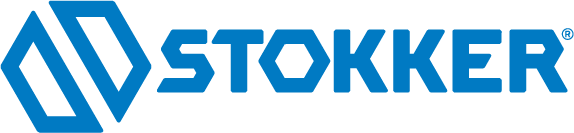 	NIMI	………………………………………………………………..		eesnimi + perekonnanimi	E-MAILI AADRESS	………………………………………………………………..		näide@mail.ee	MOBIILNUMBER	+372 …………………………………………………………			abiks tekkivate lisaküsimuste korral	TELLIMUSE NUMBER		 _  _  _  _  _  _  _  		unikaalne 7-kohaline number 		
  TAGASTAMISE PÕHJUS	☐ Kasutan 14 päevast tagastusõigust
                                                                                   Toode peab olema originaalpakendis ja kasutamata		☐ Saadeti vale toode		Vale värv, suurus või mudel 	☐ Defektne või katkine toode                                       vali ainult üks 	Kirjeldage palun täpsemalt	☐ Muu	Palun täpsustage	KOMPENSIATSIOON	☐ Palun tagastada raha		Raha tagastatakse kontole, kust ost sooritati	vali ainult üks		☐ Soovin vahetustoodet 		Vahetustoode saadetakse välja kui esialgne toode on tagasi lattu jõudnud	Juhinduge järgnevast	1. Palume täita käesolev vorm ning lisada tagastatavale kaubale juurde. 		2. Palume kaubad tagastada aadressile “Peterburi tee 44, Tallinn, Eesti 11415“,  saaja „Stokker AS“ telefoninumber „+372 620 1111“ / tuua lähimasse Stokkerisse / kasutada tagastamiseks kullerteenust.		NB! Kauba või raha tagastamise protsessimine võib aega võtta kuni 14 päeva.
		   ………………………..	                                                                                                                                                       allkiri